День добровольца Прошло совместное мероприятие с отделом молодежи ко Дню добровольца, прошло награждение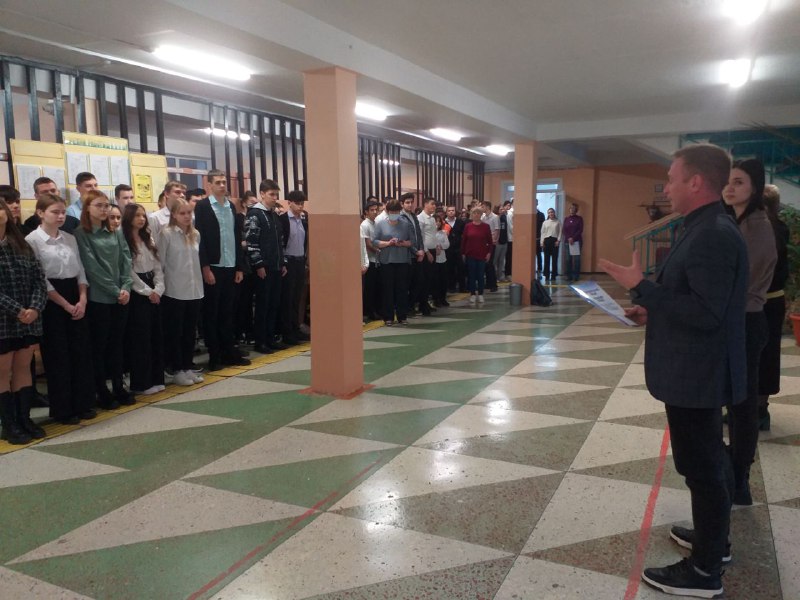 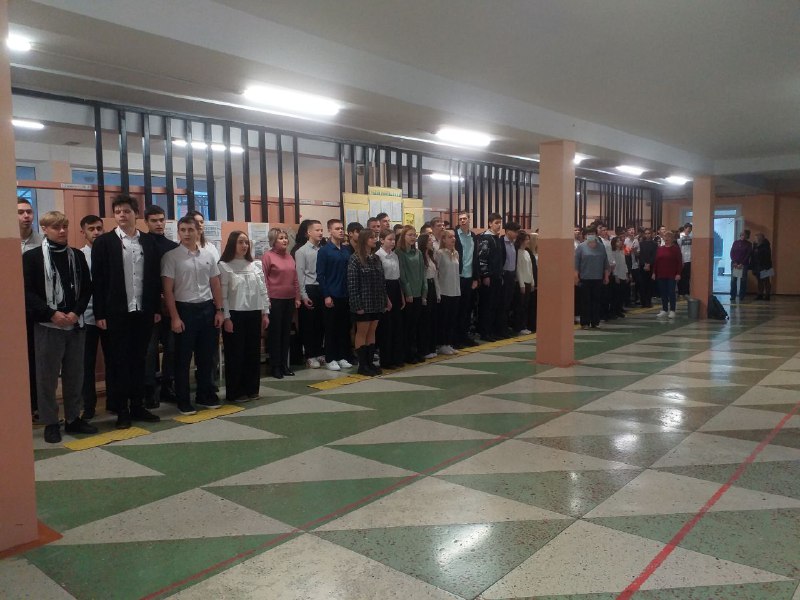 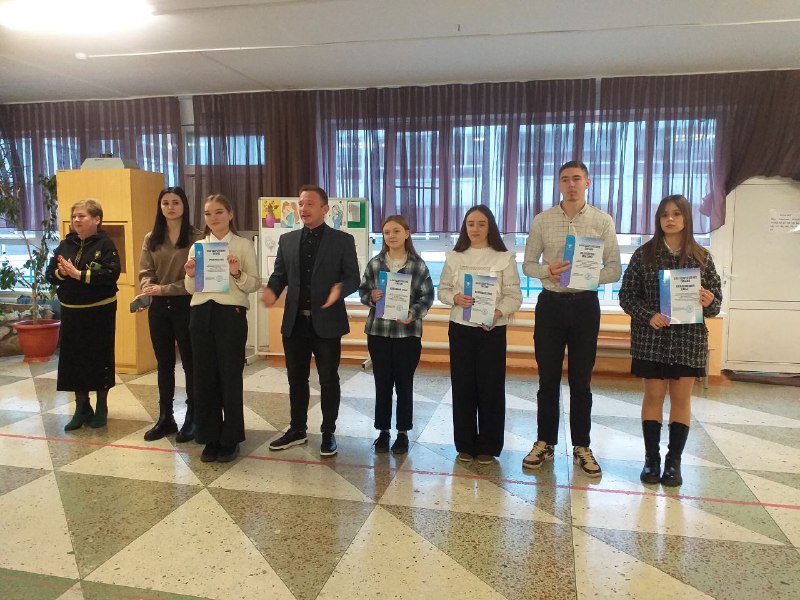 